MGA GINAGAWA NG PILIPINO KAPAG TAG-INIT O TAG-ARAW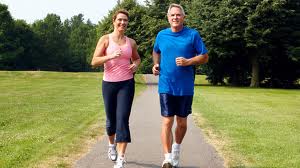 	tumatakbo o nagjojogging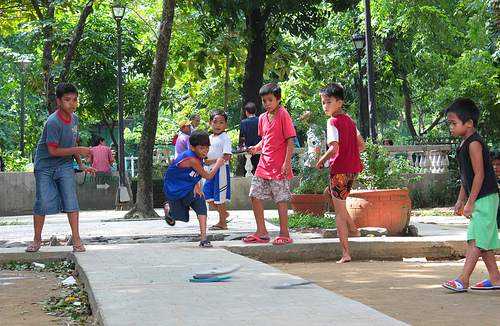 naglalaro 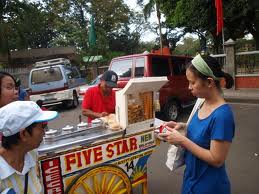 nagtitinda ng ice cream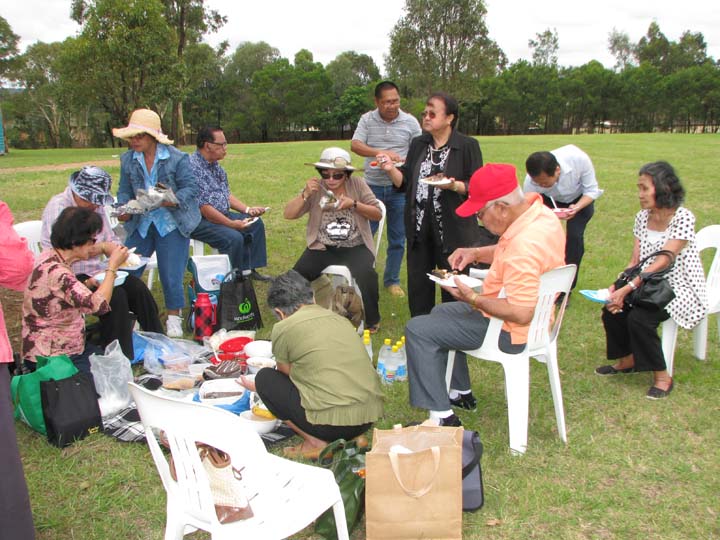 nagpipiknik sa park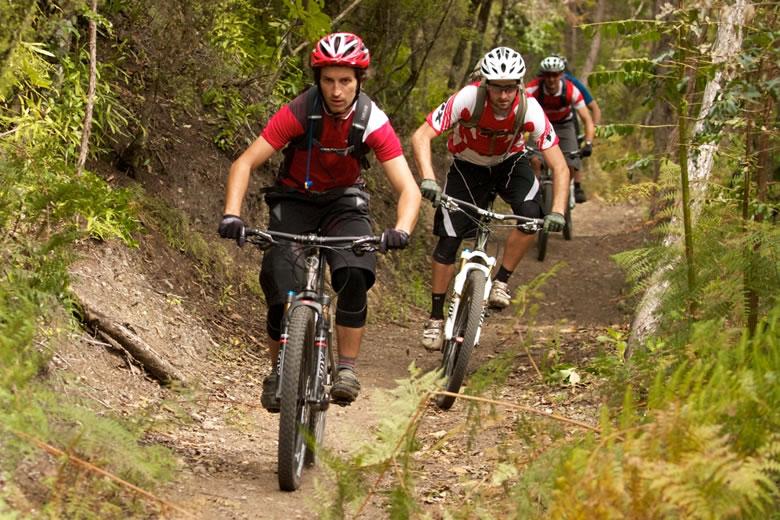 nagbibisikleta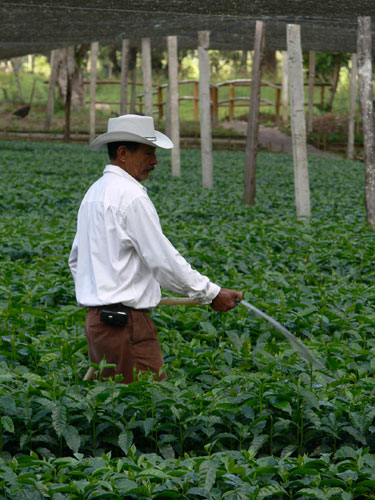 nagdidilig ng pananim na gulay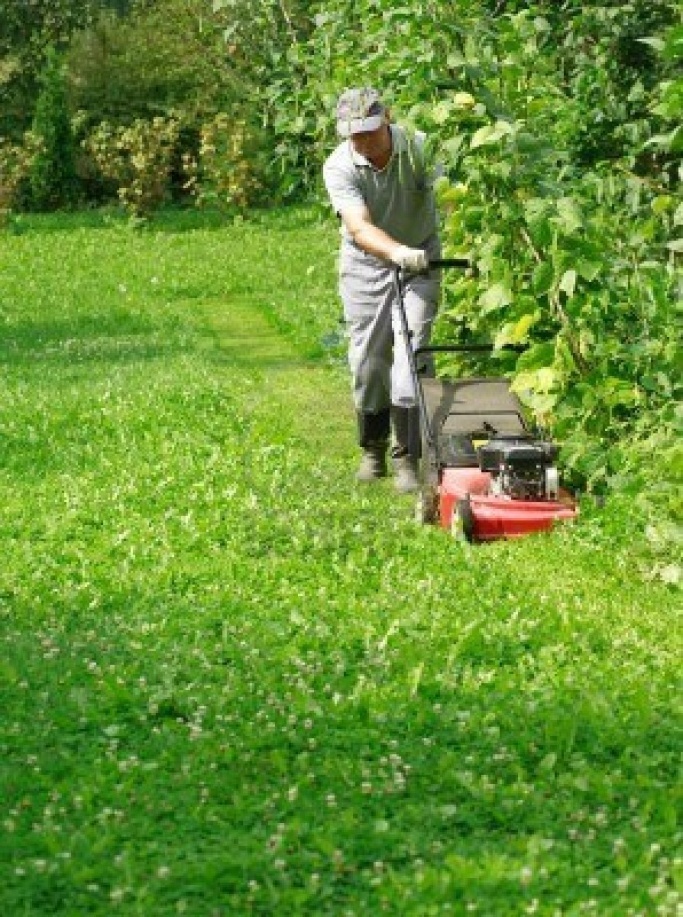 nagpuputol ng damo sa bakuran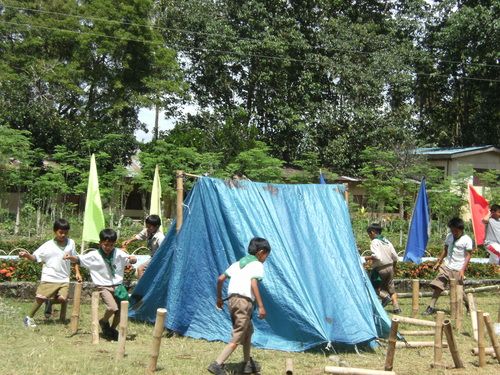 NagkakampingMGA GINAGAWA NG PILIPINO KAPAG TAG-ULAN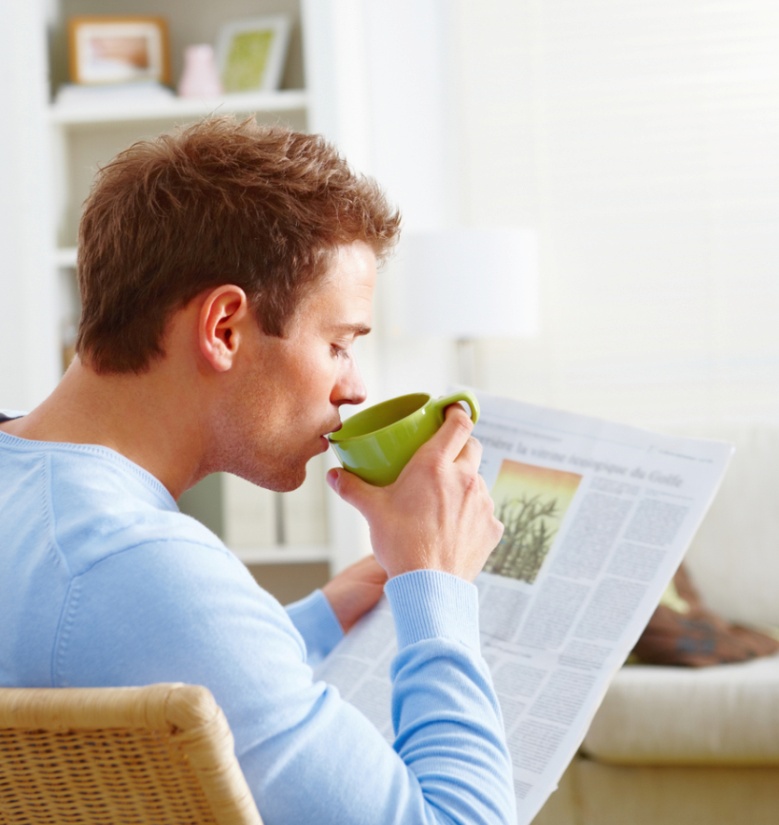 umiinom ng mainit na kape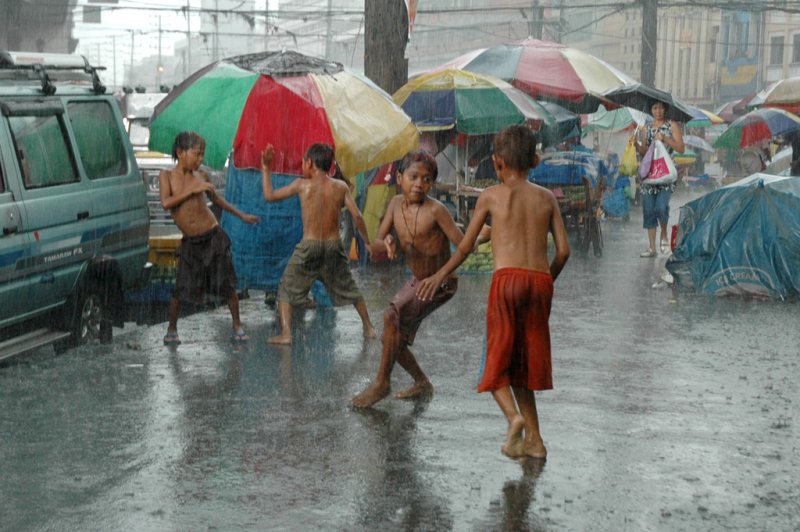 naliligo at naglalaro sa ulan 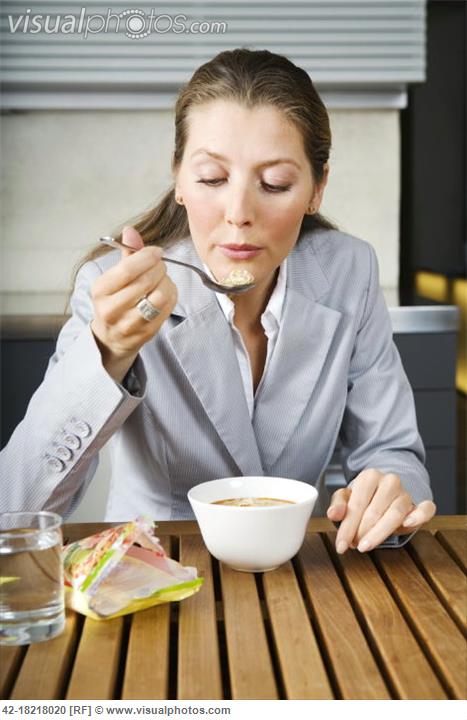 kumakain ng mainit na sopas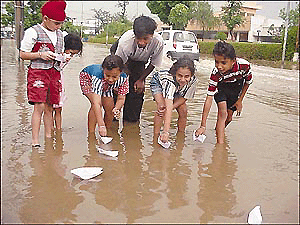 naglalaro ng bangkang papel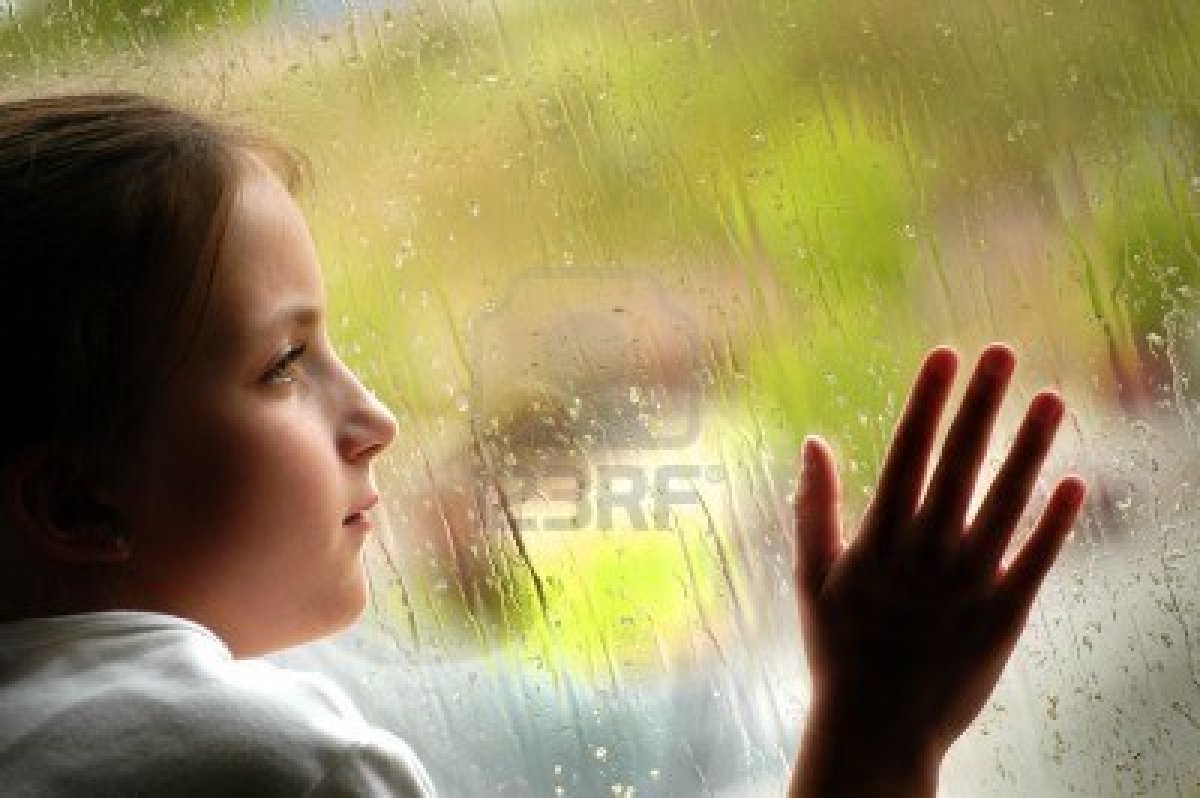 pinapanood ang ulan sa may bintana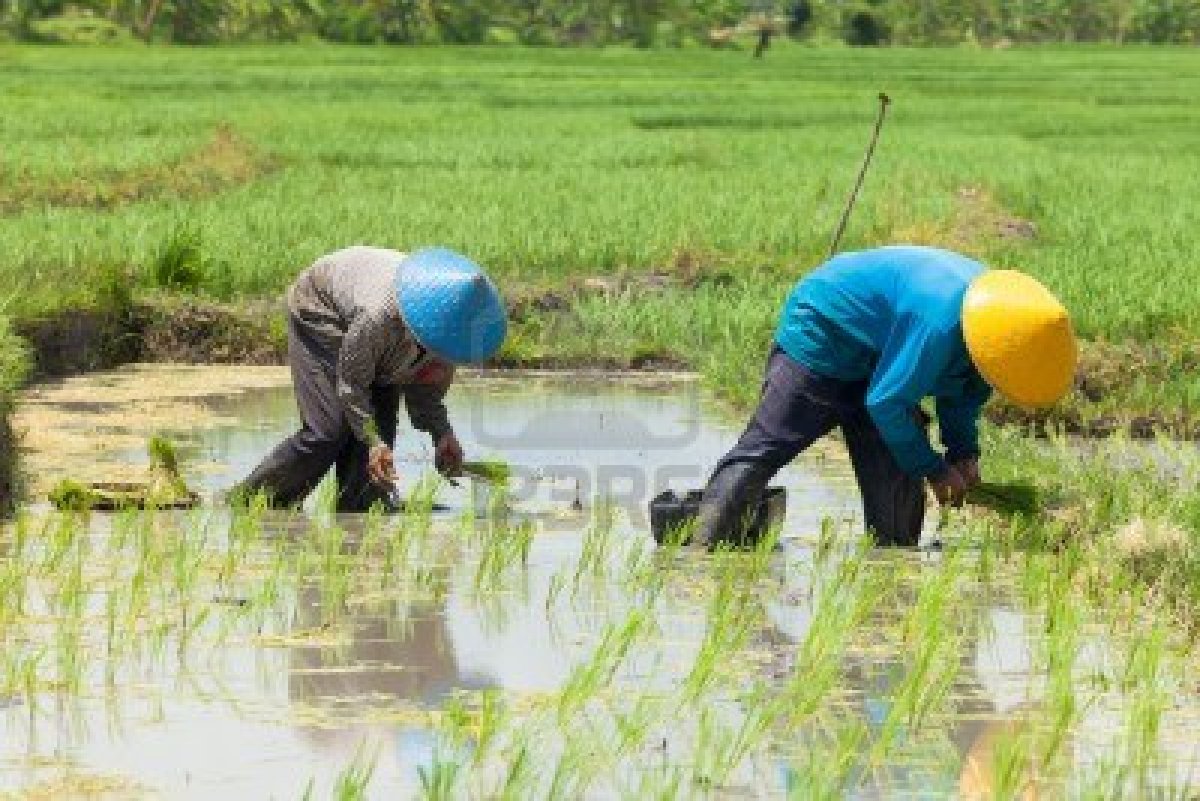 magtanim ng palayPROYEKTOSASIBIKA AT KULTURAIpinasa ni:Grade IIIIpapasa kay:Gng. Eleanor Tolentino